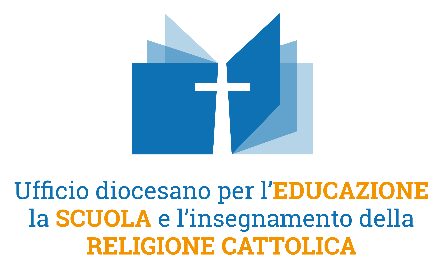 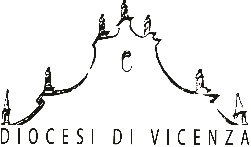 Vicenza, 06/11/2023Prot. n. 564/2023 IRCISTRUZIONI PER LA COMPILAZIONE DEL MODULO E L’INVIO DEL MATERIALETABELLA DEL PUNTEGGIOPrima di compilare il modulo, leggere per intero le presenti istruzioni:Dati da raccogliere prima della compilazione del moduloRicostruire la propria carriera: Ricordare da quanto tempo si insegna con il titolo previsto dall’intesa. In caso di dubbio, prima di chiamare in ufficio leggere l’intesa (DPR 175/2012, art. 4 da leggersi per intero).Ricordare da quanto tempo si insegna nel settore attuale.Ricordare se ci sono state interruzioni del servizio (fine del contratto) dopo il conseguimento del titolo qualificante. Decidere per quali sezioni della parte opzionale procurarsi il materiale da inviare. Procurarsi tutto il materiale che si intende spedire. Prima parte del modulo: componente fondamentale del punteggioLo scopo di questa parte è mostrare l’intera carriera dell’insegnante. Una volta inseriti i dati nel database essa dovrebbe essere aggiornabile d’ufficio dalla segreteria.NOME E COGNOMEScrivere il proprio nome e cognome MAILIndicare un recapito per le comunicazioni in merito alla graduatoria. SETTORE DI SERVIZIOIndicare l’attuale settore di servizio. I settori sono individuati dalla L. 186/03 e corrispondono ai ruoli statali. Chi è in servizio in entrambi i settori indichi quello dove attualmente svolge la maggior parte del suo incarico.TITOLO DI STUDIO QUALIFICANTEIl titolo qualificante per l’IRC è sempre stabilito dall’intesa Stato - chiesa sull’IRC. L’ultima, che ha valore di legge (DPR 175/12), comprende le precedenti. Nel modulo bisogna segnalare titolo qualificante conseguito secondo l’intesa dell’epoca. Occorre indicare il primo titolo (o la combinazione di titoli) raggiunto in ordine di tempo, in modo da far partire il prima possibile l’anzianità con il titolo qualificante. La tabella riportata sul modulo indica già tutte le diverse combinazioni possibili dei titoli qualificanti. Chi ha iniziato a insegnare prima del 2012 controlli quale gli corrisponde. Ad es. chi ha iniziato a insegnare nella scuola primaria con il diploma in scienze religiose nel 2000 (titolo allora valido) e poi ha conseguito un altro titolo (magistero, baccalaureato in teologia o laurea magistrale in scienze religiose) indicherà come titolo qualificante il diploma in scienze religiose (perché confermato dall’attuale intesa) e nella seconda parte come altro titolo quello conseguito successivamente.Il titolo qualificante non dà punteggio per due ragioni 1) si tratta di un prerequisito per entrare nella graduatoria e quindi dovrebbe essere valutato con un identico punteggio per tutti e 2) l’intesa equipara titoli molto diversi, come si vede dalla tabella riportata sul modulo. Non è opportuno che la diocesi si discosti dalla valutazione dell’intesa, che è norma statale. SERVIZI PRESTATILa graduatoria ha come criterio fondamentale l’anzianità di servizio con il titolo previsto dall’intesa. Per questo è bene ripassare i testi delle diverse intese (o riprendere in mano i propri contratti) per capire da quando si è iniziato a lavorare con il titolo qualificante.Ogni anno di servizio con il titolo qualificante viene valutato in 12 punti/anno se prestato nell’attuale settore, in 9 punti/anno se prestato nell’altro settore. L’intento è premiare e incentivare la specializzazione nel proprio settore. Naturalmente gli anni di maternità o di aspettativa valgono come anni di servizio.Si valutano allo stesso modo gli anni di servizio part-time e full time.Chi ha fatto più di un cambio di settore da incaricato (es. 3 anni alla primaria, poi 2 alla secondaria, poi di nuovo alla primaria) lo segnali nella risposta aperta sotto l’elenco degli anni scoalstici. Per chi ha lavorato in due settori contemporaneamente: l’anno o gli anni di servizio a scavalco dei due settori saranno valutati per intero (12 punti/anno), ma nel solo settore nel quale si insegna ora.A chi ha lavorato come incaricato / in ruolo in altre diocesi saranno attribuiti 6 punti annui con presentazione di un certificato di servizio dell’altra diocesi (se non già fornito). NOTA BENE: La segreteria compilerà d’ufficio la graduatoria di chi non avrà consegnato i propri dati in tempo solo per questa parte e secondo i dati in suo possesso, senza attribuire alcun punteggio derivante dalla seconda parte del modulo. Seconda parte del modulo: componente facoltativa del punteggioQuesta seconda parte intende presentare la situazione attuale dell’insegnante. Va compilata nella misura in cui all’IdR interessa fornire le informazioni richieste. Questa parte dovrà essere periodicamente aggiornata (ogni tre anni). TITOLI DI STUDIO ULTERIORI rispetto a quello qualificante indicato sopra. Che cosa si intende per titolo ulteriore?Alcuni esempi: Per chi insegna alla Scuola Secondaria: la laurea statale, necessaria a chi è sprovvisto del titolo di magistero per l’insegnamento nella SS, non andrà conteggiata come titolo ulteriore. Invece chi ha il titolo di magistero e anche una laurea civile potrà indicare quest’ultima come titolo ulteriore.Per chi insegna nel settore infanzia e primaria: se il titolo qualificante è il diploma triennale in scienze religiose, l’eventuale ulteriore titolo in teologia o scienze religiose andrà indicato qui sotto. Spedire solo i diplomi non ancora inviati all’ufficio. Solo per questo rinnovo si chiede di indicare tutti i titoli conseguiti, oltre a quello qualificante. Dal prossimo rinnovo in poi non sarà più necessario indicarli tutti, se non quelli conseguiti nel triennio 23-26. TITOLI ECCLESIASTICI IN TEOLOGIA o altre discipline qualificanti all’IRC, secondo l’elenco della circolare CEI IRC/29/2017 che si trova anche a questo indirizzo.24 punti per il magistero in scienze religiose, il baccalaureato in teologia e la laurea magistrale in scienze religiose (solo per chi è in possesso di un altro titolo qualificante che dovrà essere stato indicato sopra).36 punti per la Licenza.24 punti in aggiunta al punteggio della licenza per il Dottorato.ALTRI TITOLI ECCLESIASTICI - TITOLI CIVILI12 punti per le lauree triennali o master di I livello. 24 punti per le lauree statali magistrali, a ciclo unico, del vecchio ordinamento, le licenze ecclesiastiche in discipline non qualificanti all’IRC (ad es. diritto canonico), i master di II livello. 24 punti in aggiunta al punteggio della licenza per i dottorati ecclesiastici - civili. SERVIZI SCOLASTICI svolti nel triennio 20-232 punti/anno per funzione strumentale (max 4 punti/anno per chi ha 2 o più funzioni). 4 punti/anno per vicepresidenza. Il modulo ha valore di autocertificazione. SERVIZIO ALLA COMUNITÀ PROFESSIONALE DEGLI IdR nel triennio 20-23Indicare il servizio svolto per l’ufficioMembro di commissione diocesana (3 punti anno)Organizzatore - relatore di corsi di aggiornamento (3 punti a corso). ATTIVITÀ PASTORALE svolta nel triennio 20-23.Fino a 4 punti all’anno, in base all’intensità dell’impegno. Presentare il modulo allegato, firmato dal parroco o responsabile dell’attività pastorale. ESIGENZE DI FAMIGLIA 6 punti per ogni figlio fino a 18 anni. Chi vuole questo punteggio aggiuntivo dovrà inviare lo stato di famiglia scaricandolo dal sito https://www.anagrafenazionale.interno.it/ (è gratuito, si ottiene tramite SPID). LEGGE 104/92Non ci saranno punti per L. 104, ma la precedenza a parità di punteggio. Il modulo ha valore di autocertificazioneAGGIORNAMENTO svolto nel triennio 23-26Questo sarà valutato con la prossima revisione della graduatoria (2026) e solo per la parte eccedente i 45 crediti. Tra tre anni si attribuirà 1 punto ogni 5 crediti eccedenti i 45.Il modulo è già visibile all’indirizzo: SARÀ POSSIBILE COMPILARLO DA lunedì 13 NOVEMBRE A DOMENICA 7 GENNAIO 2024 TUTTE LE INFORMAZIONI relative alla graduatoria diocesana vanno inviate o richieste alla mail dedicata sportelloidr@diocesivicenza.it che è già attiva. Vi chiediamo di spedire a questo indirizzo tutta la documentazione che integra il modulo in unico invio, nello stesso giorno della compilazione del modulo.La compilazione della graduatoria è a cura della segreteria dell’Ufficio. Grazie molte.   F.to dott. don Marco BenazzatoDirettore Ufficio diocesano per l’IRCA questo indirizzo trovate i documenti di riferimento per la creazione dell’attuale graduatoria:http://irc.diocesivicenza.it/2023/11/06/rinnovo-graduatoria-interna/